Josh Shapiro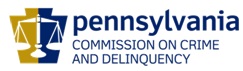 ChairmanDerin Myers Acting Executive DirectorOVS NewsletterDecember 7, 2016In this Issue... Save The Date: 2017 PDAI Victim Services TrainingSave The Date: KCIT Basic Crisis Response TrainingSave The Dates For The 14th Pathways For Victim Services ConferenceTraining Announcement: Pennsylvania Protection Orders: Two Acts, One GoalAttention All RASA And VOJO Programs: New Program Reporting Requirements Trainings2016 STOP Annual Progress Reports Are Due 1/20/2017December Webinars Hosted By Pennsylvania Coalition Against Rape (PCAR)Special Topics In Sexual Assault InvestigationsNow Accepting Workshop Proposals For Pathways 2017 – Extended Deadline!Victims Compensation Assistance Program Online TrainingsWorkshop Proposals For PCAR’s 2017 Statewide ConferenceLandmark Report By Surgeon General Calls Drug Crisis ‘A Moral Test For America’FBI: Hate Crime Went Up 6.8 Percent In 2015; Anti-Muslim Incidents Surge To Second Highest Ever“Changing Minds”: A National CampaignA Healing Journey for Alaska NativesThe OVC Training And Technical Assistance Center’s Resource LibraryRecognizing Sheriffs’ OfficesScholarships Available for 2016 National Victim Service ConferencesUpcoming Events WebEx Online Trainings Available
Compensation Related: Basic, Advanced-Counseling, Transportation Expenses, Restitution and much more!Credits towards VOCA/RASA/VOJO training requirements are available for all sessions (unless indicated otherwise in the session description).  To receive training credits:  1) you must be logged into the session and 2) the WebEx application must be on your computer for the entire duration of the session.  As the OVS recognizes that emergencies may arise and you may not be able to attend the entire session, there is no prohibition against attending part of a session (although training credits will not be given in that instance).Training/Networking OpportunitiesAdditional RASA/VOJO/VOCA Approved TrainingReturn to topSave The Date: 2017 PDAI Victim Services Training All details for the 2017 Victim Services Training are not complete, but please save the following dates:WebEx Training
February 8, 2017
Pennsylvania Protection Acts, PFA and SVPI– What You Need to Know 
1:30 p.m. to 3:30 p.m. Registration will open on December 15, 2017 on the PCCD WebEx Page which can be accessed on the PCCD web page.

March 16, 2017 
Supporting Victims of Elder Abuse 
Philadelphia District Attorney’s Office Ray Harley Training Room 3 South Penn Square Philadelphia, PA 19107Registration at 8:30. Training begins at 9:00 am and 4:30 pm. Cost is $25.00Registration will open on February 1, 2017June 14, 2016Serving LGBTQ Victims 
Pittsburgh Area Registration at 8:30. Training begins at 9:00 am and 4:30 pm. Cost is $25.00Registration will open on May 1, 2017September 21, 2017Social Media’s Impact on Victims Under the Age of 17
Giant Community Center 2300 Linglestown Road Harrisburg, PA 17110 Registration at 8:30. Training begins at 9:00 am and 4:30 pm. Cost is $25.00Registration will open August 1, 2017November 29, 2017Restitution Issues in the Criminal and Juvenile Justice System
State College, PAActual site will be announced before registration.Registration at 8:30. Training begins at 9:00 am and 4:30 pm. Cost is $25.00Registration will be posted on September 1, 20172017 Foundational Academy April 19-21 and October 18-20, 2017
The Hyatt Place 210 West Beaver Avenue State College, PA 16801Registration for the April Foundational Academy will open in early January and information will be available on the PDAA website at http://www.pdaa.org/pdai-home/.For additional information please contact Donna R. Hull, Victim Services Training/ SAVIN Consultant at 484-947-4837 or donna@dhullconsulting.comReturn to topSave The Date: KCIT Basic Crisis Response TrainingJune 19-22, 2017Country Inn & Suites by CarlsonState College, PATraining Fee: $250 (Fee includes hotel accommodations, training materials, breakfast and lunch each day)Application Deadline: May 12, 2017Please click here to register and for more information. This training is sponsored by the Keystone Crisis Intervention Team. KCIT provides crisis intervention services to victims of crime and their communities in the aftermath of a traumatic event in Pennsylvania.This 25 hour course trains qualified individuals to work as a team with the goal of helping people in crisis cope with the physical, emotional, and behavioral reactions to trauma in the aftermath of a community crisis.Please note: Completion of this application does not secure a seat in the training. You will be notified if you have been selected for this training course. All applicants will be notified by May 19, 2017 if they were accepted into the training. Decisions are based on several factors.For more information or questions please contact: Michelle Kern, KCIT Coordinator at 215-343-6543, or by email at michelle@novabucks.orgThis training has been approved for 25 PCCD training hours.This training has applied for approval by the State Board of Social Workers, Marriage and Family Therapists, and Professional Counselors for 25 CEUs.Funding for this project is made available in part through the Pennsylvania Commission on Crime and Delinquency (PCCD).Return to topSave The Dates For The 14th Pathways For Victim Services ConferenceOVS is pleased to announce the dates of the next Pathways for Victim Services Conference in 2017.  The conference will be held in the Spring of 2017 at the Hershey Lodge and Conference Center in Hershey, PA. Please mark your calendars for the following dates:Monday, May 8, 2017Tuesday, May 9, 2017Wednesday, May 10, 2017OVS is very excited about the upcoming Pathways Conference and looks forward to seeing you there.  For additional information, please click here.Return to topTraining Announcement: Pennsylvania Protection Orders: Two Acts, One Goal Protecting victims and their families is the goal of protection orders under both the Protection From Abuse (PFA) and the Protection for Victims of Sexual Violence and Intimidation (PSVI) Acts. Although there are two acts, there are actually three types of protection orders: PFA, SVP, and PFI - each with its own forms, court processes, and PFAD procedures.  This training focuses on the important differences in:•	Who is eligible for an order•	What kinds of protections are available•	What qualifying relationships do the parties need•	Where can an individual file for an order		•	How to list a minor victim in the caption of an order•	Whether the judge may order firearms surrenderRachel Haynes Pinsker, JD, PCADV Legal Services Manager, and Karen Galbraith, LSW, PCAR Training Projects Coordinator, will provide an overview of the PFA Act, the Protection for Victims of Sexual Violence or Intimidation Act and the three different types of orders available in Pennsylvania.  We will provide updates on the how the new protection orders (sexual violence protection orders and protection from intimidation orders) are working across the state.  Steve Griffith, PFAD Technical Support Technician, will be on-hand to answer all of your PFAD questions!  WHO SHOULD ATTEND: Court administrators, PFA office staff, PFAD clerks, judges, prosecutors, children’s advocates, domestic violence advocates, and victim-witness advocates. Ideal for professionals working in the justice system whose role is to provide assistance to individuals coming to the courts for protection. Understanding how protection orders really work can make the job of victim protection and offender accountability easier. DATES & LOCATIONS:Friday, December 9, 2016, 1pm - 4pm Park Inn by Radisson1395 Wayne Avenue, Indiana PA 15701Please click here to register. 	Return to topAttention All RASA And VOJO Programs: New Program Reporting Requirements Trainings As you know, the Rights and Services Act (RASA) and Victims of Juvenile Offenders (VOJO) funding streams were combined into one funding announcement entitled RASA/VOJO 2017-2018 (2016).  OVS staff are currently reviewing your submitted applications for these two year projects, which have a start date of January 1, 2017 and an end date of December 31, 2018.  These grants have new program reporting requirements as described in the RASA/VOJO 2017-2018 (2016) Funding Announcement.OVS staff will be holding WebEx trainings to provide instruction and answer questions regarding these new program reporting requirements.   The same WebEx Training will be offered on two different dates: Thursday, December 8, 2016 from 2:00 pm – 3:00 pmFriday, December 9, 2016 from 10:00 am – 11:00 amIf you wish to participate, please register by clicking here and completing the registration form. If you have any questions, please contact Vicki McCloskey at vmccloskey@pa.gov or (717) 265-8746 or Maria Katulis at mkatulis@pa.gov or (717) 265-8741.  Return to top2016 STOP Annual Progress Reports Are Due 1/20/2017The deadline for submitting 2016 Annual Progress Reports for the STOP Grant is January 20, 2017.  OVS will offer a WebEx training on December 15, 2016 to assist program staff with completing the annual reports.  The webinar will also be recorded.The training will provide participants with an overview of the STOP Formula Grant annual program report sections in Egrants and guidelines for completing the Annual Progress Reporting Form.   To attend this online training, you must enroll prior to the starting time. To register, please click here.  Once you enroll, you will receive an email message confirming your enrollment.  STOP Grant 2016 Annual Report Webinar December 15, 2016 from 10:00 AM - 11:00 AM Return to topDecember Webinars Hosted By Pennsylvania Coalition Against Rape (PCAR) 	PCAR is pleased to be hosting webinars on various topics related to working with victims of sexual violence. Please forward this information to your colleagues, teams, partners, and contacts.  For more information or to register for any (or all) of the webinars or other PCAR trainings, please click here.December 13th, 2016, 1:00PM-2:30PMCivil Protection Orders and Juveniles: Opportunities for Prevention and AccountabilityPresented by Rachel Pinsker, Esq. (PCADV) & Karen Galbraith, LSW (PCAR)December 16th, 2016, 11:30AM-1:00PMThe Intersections of Trauma, Sexual Violence, and Mental Illness Presented by Dr. Em Ketterer, MDAll of the webinars have been approved for 1.5 training hours by PCCD. Return to topSpecial Topics In Sexual Assault InvestigationsSponsored by Women in Need, Inc., this presentation will take a unique look at seven different topics in Sexual Assault Investigations. Each training will last an hour. The topics are Interviewing Victims of Sexual Assault, Rape Trauma Syndrome and the Effects of Trauma on Event Recall, The Behavioral Interview of the sexual assault victim, Special populations: The Elderly Sexual Assault Victim, The Child Sexual Abuse Accommodation Syndrome, Collateral Evidence in Sexual Assault Investigations and Interviewing the Suspect in Sexual Assault Investigations.December 16, 20169:00 AM to 4:00 PMFulton Theatre101 Lincoln Way W #102McConnellsburg, PA 17233Light refreshments will be provided; lunch is on your own.This training is FREE.Please register by fax to 717-264-3168 or by email to ericw@winservices.org by December 12, 2016. You may access the registration form here. Return to topNow Accepting Workshop Proposals For Pathways 2017 – Extended Deadline!Do you have a desire to teach others? Have you conducted a victim services-related research project and are looking for a venue to share your results?  We are seeking professionals who have not only developed exciting and worthwhile programs, but also have a successful track record in demonstrating those programs to submit workshop proposals.  Workshop proposals are now being accepted for the conference.  The deadline for workshop proposals has been extended to 11:59pm(EST), Sunday, December 18, 2016. Please click here to begin the online submission process.  PLEASE NOTE: up to two workshop presenters per workshop will receive one free night of lodging and complimentary conference registration. If you have any questions regarding the conference or workshop proposal process please feel free to contact Maddy Roman-Scott at mromanscot@pa.gov or 717-265-8455.Return to topVictims Compensation Assistance Program Online Trainings  The following training will be held on December 12, 2016.  Stolen Benefit Cash Expense Clinic – 9:30 a.m. – 10:30 a.m. Click here to register.  The following training will be held on December 15, 2016.  Loss of Support Clinic – 9:30 a.m. – 10:30 a.m. Click here to register.  The following trainings will be held on December 20, 2016.  Loss of Earnings Clinic – 9:30 a.m. – 10:30 a.m. Click here to register.  Counseling Expenses Clinic – 11:00 a.m. – 12:00 p.m.  Click here to register. The following DAVE trainings will be held in 2017:1/10/17   DAVE Training - 1:00 p.m. – 3:00 pm. Click here to register. 4/13/17   DAVE Training - 1:00 p.m. – 3:00 pm. Click here to register.  All trainings count towards 1 hour of the required RASA/VOCA/VOJO training hours, except Basic Compensation which counts towards 2 and DAVE training which counts towards 2.15.	Return to topWorkshop Proposals For PCAR’s 2017 Statewide ConferenceThe time has come to submit Workshop Proposals for PCAR’s 2017 Statewide Conference. The conference will be held at the Radisson Hotel Harrisburg on July 19th and 20th, 2017. If you are interested in submitting a workshop proposal, please click here. The deadline for submissions is Monday, January 9, 2017 by 5 pm. Presenters will receive free registration towards the conference. Return to topLandmark Report By Surgeon General Calls Drug Crisis ‘A Moral Test For America’A landmark report released Thursday by U.S. Surgeon General Vivek H. Murthy places drug and alcohol addiction alongside smoking, AIDS and other public health crises of the past half-century, calling the current epidemic “a moral test for America.” “The reason I’m issuing this report is I want to call our country to action around what has become a pressing public health issue,” Murthy said in an interview. “I want our country to understand the magnitude of this crisis. I’m not sure everyone does.” Please click here to read more.Return to topFBI: Hate Crime Went Up 6.8 Percent In 2015; Anti-Muslim Incidents Surge To Second Highest EverCriminal hate crime incidents reported to police increased 6.8 percent in the United States in 2015; according to official FBI data released in November. There were 5,850 incidents in 2015, compared to 5,479 reported in 2014, the widely anticipated report showed. In contrast, in September the FBI figures for violent crime overall showed an increase of over 3.9 percent. You can read the report here, and an article published by the Huffington Post by clicking here.Return to top“Changing Minds”: A National CampaignThe Department of Justice announced the launch of “Changing Minds,” the first national campaign to raise awareness, teach skills, and inspire public action to address children’s exposure to violence and trauma. Established through the Department’s Defending Childhood Initiative, the national education campaign features digital and print content intended to reach adults who interact with children and youth in grades K-12. The multiyear campaign will engage teachers, coaches, counselors, doctors, nurses, law enforcement officers, and other professionals and caregivers on proven ways to help heal the damage of childhood trauma. You can read the announcement by clicking here. You can visit the campaign website here. Return to topA Healing Journey for Alaska NativesThe Office for Victims of Crime Tribal Multimedia Resources has released “A Healing Journey for Alaska Natives”, an educational series is designed for federal, state, local, and tribal victim service providers, criminal justice professionals, and others who work with Alaska Native victims of domestic violence, sexual assault, and human trafficking. The videos in this series:increase awareness about the origins, prevalence, and types of violence committed against Alaska Natives.identify first responders to Alaska Native victims of crime, including Alaska State Troopers, Village Police Officers, Village Public Safety Officers, community leaders, victim advocates, elders, medical personnel, substance abuse counselors, mental health providers, the faith community, and allied professionals.illustrate the challenges faced by Alaska Native victims and the critical role that culture and tradition play in both the well-being of Alaska Natives and in helping victims and communities heal.present specific techniques and strategies for enhancing responses to and the investigation of violence against Alaska Natives.illustrate—through case studies and personal experiences—how local customs, traditions, and best practices underscore the need for a multidisciplinary, multijurisdictional, collaborative response to violence committed against Alaska Natives.There are four online videos in this series, which you can view by clicking here. Return to topThe OVC Training And Technical Assistance Center’s Resource LibraryThe OVC Training and Technical Assistance Center has launched its new Resource Library. There are over 25 curricula resources related to our work. Please click here to learn more. The National Center for Victims of Crime and OVC are pleased to announce that the 2017 National Crime Victims' Rights Week (NCVRW) Theme Poster and color palette are now available for digital download.Theme: Strength. Resilience. Justice.
Colors: Royal Blue, Red, and Cream
Dates: April 2-8, 2017This year’s National Crime Victims’ Rights Week celebrates a future in which all victims are strengthened by the response they receive, organizations are resilient in response to challenges, and communities are able to seek collective justice and healing. To begin your preparations today:Visit the NCVRW section of OVC’s website for additional informationJoin the NCVRW mailing list to receive email updates, including the release of the 2017 Resource Guide.Return to topRecognizing Sheriffs’ OfficesApplications are now being accepted for the 2017 NSA Crime Victim Services Award. The National Sheriffs’ Association (NSA) annually recognizes a Sheriff’s Office that has demonstrated outstanding achievement in support of victims with this award, generously sponsored by Appriss, Inc. Presentation of the 2017 award will be during a plenary session at NSA’s upcoming Annual Conference, June 23-28, 2017, in Reno, NV. The Sheriff and Victim Services Coordinator of the recipient Office will receive an all-expense paid trip to the entire Conference. Applications for the award must be received by NSA no later than December 9th. Please click here for more information. Return to topScholarships Available for 2016 National Victim Service ConferencesThe Pennsylvania District Attorneys Institute (PDAI) is pleased to announce the availability of funding for scholarships to attend eligible national victim service conferences.  This funding is made available through a grant awarded to PDAI by the Pennsylvania Commission on Crime and Delinquency (PCCD) for the purpose of subsidizing the costs associated with attending these training conferences.  These costs may include registration fees, per diem (for food), and reasonable transportation and lodging expenses.  The scholarships are only available to victim service professionals to attend any national conference focused on victim service training.  To qualify, the applicant’s entire job focus must be on providing support, information, and assistance to victims.  Any eligible conference must be completed within the 2016 calendar year.  Only one person per agency can receive a scholarship and only after providing a sufficient justification of need.  Recipients are selected based upon the information provided in the application, the number of scholarships previously awarded, and remaining available funding. Click here for the Scholarship Application.Return to topThe next OVS Newsletter will be published on Wednesday, December 21, 2016.  If you would like any training events, fund raisers, or notable news published in this newsletter, please submit them to Heather Hewitt at hhewitt@pa.gov by December 14, 2016.
You have signed up to receive the OVS Newsletter from the Office of Victims' Services.  This newsletter will be sent to you on a biweekly basis via email.  If your email address changes or you would like to be removed from the OVS Newsletter distribution list, please contact Heather Hewitt at (717) 265-8730 or via email at hhewitt@pa.gov. Pennsylvania’s Office of Victims’ Services  |  3101 North Front Street  |  Harrisburg, PA  17110  |  (717) 783-0551www.pccd.pa.gov PA Crime Victims Websitewww.pcv.pccd.pa.govTwitter: @PaCrimmCom 